«Сабақты тиімді ұйымдастыру жолдары»жас мамандардың қалалық семинар - практикумының бағдарламасыПрограмма городского семинара- практикума молодых специалистов    «эффективные способы организации урока в школе »Өткізу күні: 21.11.2023ж.Өткізу уақыты: 15.00 -17.10Модератор: Ш.С.Нұрахметова, әдіскер№Баяндаманың тақырыбыАты-жөні, тегіУақыты1Жас мамандардың кәсіби өсуі мен құзыреттілігін арттыру.«Кәсіби-жеке өзін-өзі анықтау» клубының қызметі. Жас маманның нұсқаулығының тұсаукесері.Повышение профессионального роста и компетенций молодых специалистов. ҚББ ӘК әдіскері Нұрахметова Ш.СНурахметова Ш.С., методист МК ГОО15.00-15.102 Сабақты тиімді жоспарлау:- Ice-breaker. - Тақырып. Мақсат. Күтілетін нәтижелер- Тыңдаушылардың вебинарға дейінгі білігін анықтауШағын топта өз тәжірибеңізбен бөлісіп,  сабақты тиімді ұйымдастырудың 5 жолын көрсетіңіз. Талдауға 15 минут уақыт. Интерактивті  лекция: VUCA әлеміндегі дағдылар«Кері дизайн» тәсілі«Төңкерілген сынып» тәсілі Сабақты ұйымдастыру бойынша ұсыныстарА.Р.Ибраева,Павлодар қаласының педагогикалық шеберлік орталығы филиалының тренерыМельникова Ю.Г., тренер филиала центра педагогического мастерства г.Павлодара15.10-17.004Рефлексия.Топтардың қорғауыАшық микрофонРефлексия.Защита группАшық микрофонМодераторлар, жас мамандарМодераторы, молодые специалисты17.00 -17.10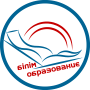 Павлодар қаласы білім беру бөлімініңәдістемелік кабинеті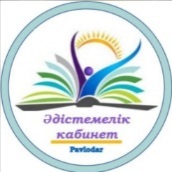 БекітемінӘдістемелік кабинетініңмеңгерушісі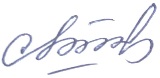 А.Сипатова                                             «21» қараша 2023 ж.